Format of the AcSIR Ph.D. Thesis Cover/Title Page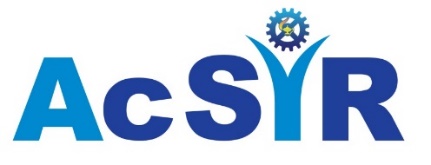 